El  H. CONGRESO  DEL  ESTADO  LIBRE  Y SOBERANO  DE NUEVO  LEÓNLXXIV  LEGISLATURA,  EN.USO  DE  LAS  FACULTADES  QUE LE CONCEDEEsL\DEL  ARTÍCULO   63,  DE  LA •     CONSTITUCIÓN  POLÍTICA  LOCAL,  EXPIDE El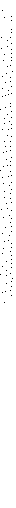 SIGUIENTE: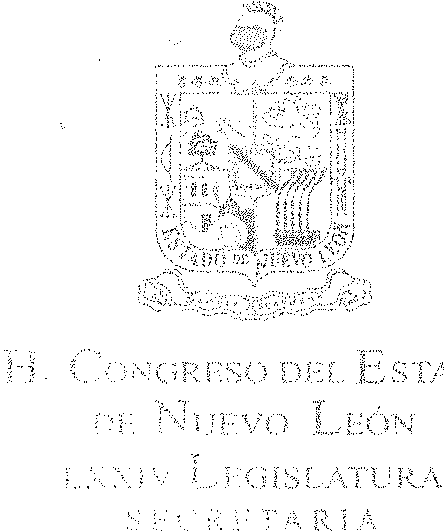 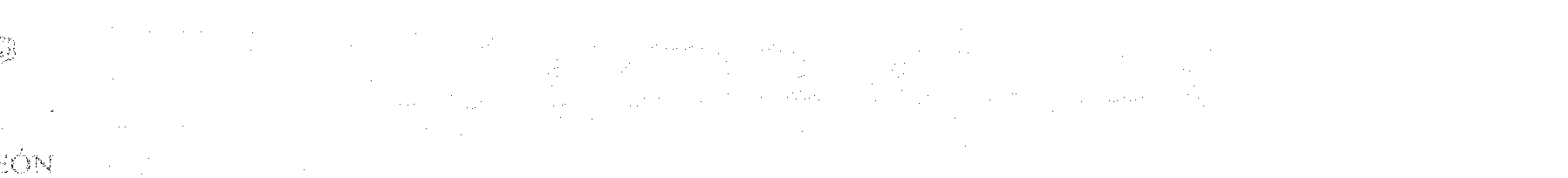 ACUERDO NÚM         175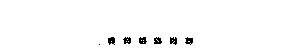 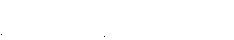 Artículo   Primero.-  Se tiene  por  recibido  y  analizado  en tiempo  y forma  el Informe de Resultados de la Cuenta Pública 2014 del Municipio de Monterrey, Nuevo León.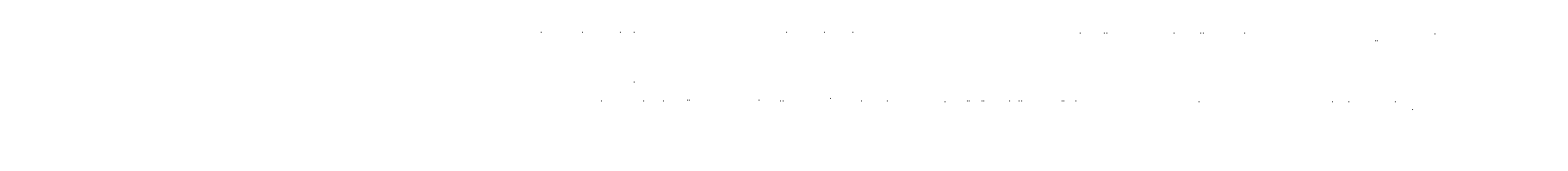 Artículo  Segundo.-  En cumplimiento de lo  señalado en el Artículo 63 fracción XIII  de  la  Constitución  Política del  Estado  de  Nuevo  León, y demás  disposiciones legales  aplicables,  después de la  revisión  del  Informe de Resultados emitido  por la Auditoría  Superior del  Estado de Nuevo  León,  se  presume de posibles daños a la Hacienda Pública Municipal, pues existen pagos a proveedores de servicio sin comprobación  del mismo,  y duplicidad en el mismo,  además de pagos en exceso a proveedores en el rubro de obra pública, por lo que, se rechaza la Cuenta Pública 2014 del Municipio de Monterrey,  Nuevo León.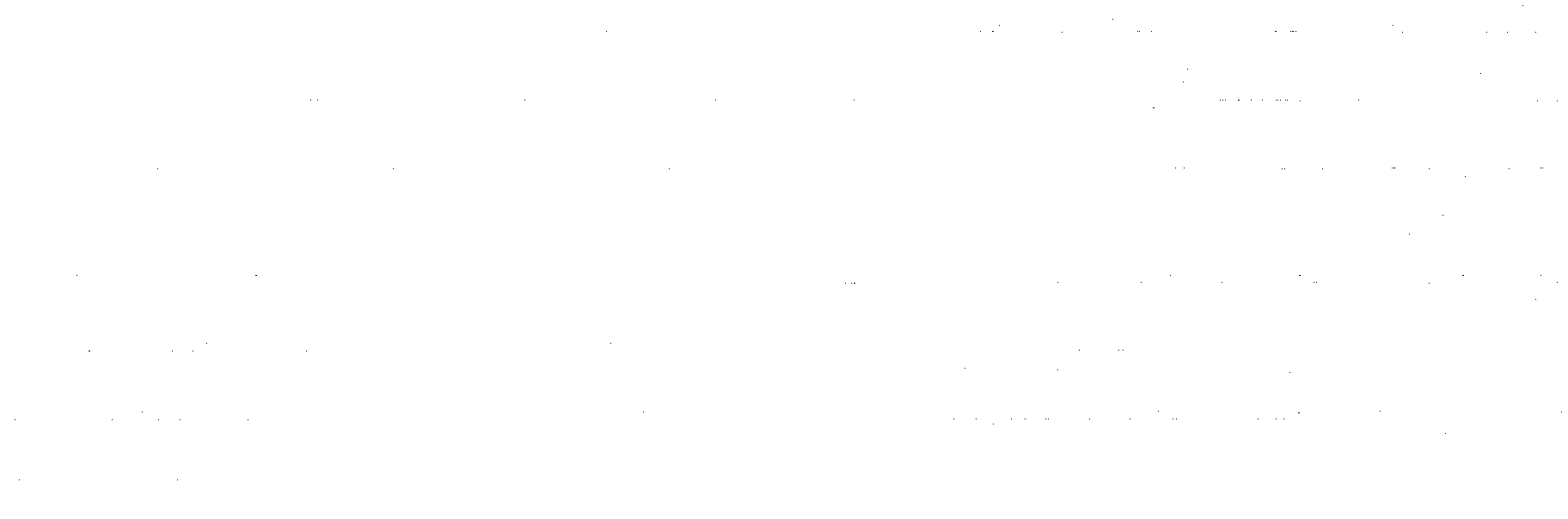 Artículo   Tercero.-  Se  instruye  a la  Auditoria  Superior del  Estado de  Nuevo León, para que continúe con el trámite de los procedimientos para el fincamiento de las responsabilidades a que haya lugar,  en los  términos del Artículo 51  y demás relativos de la  Ley de Fiscalización Superior del Estado de Nuevo León, así mismo informe en su oportunidad a este H. Congreso del Estado.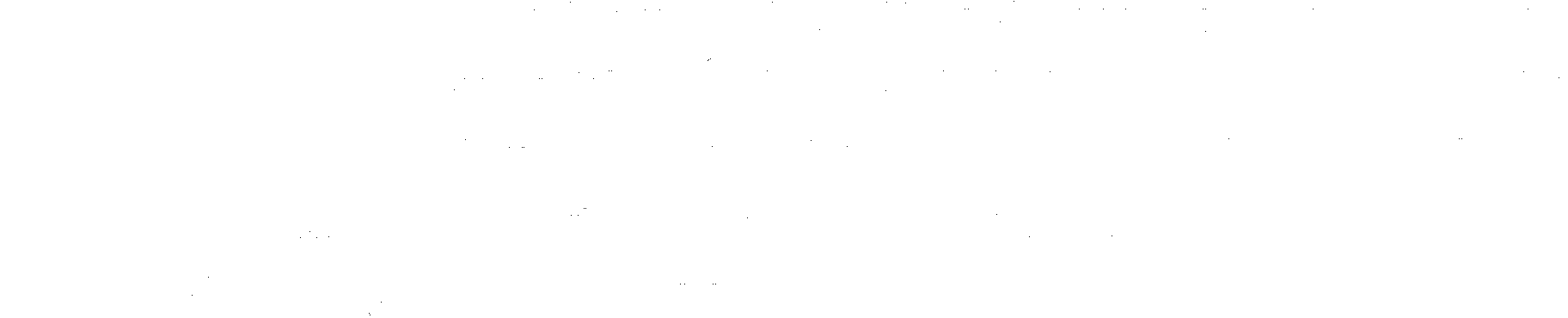 Artículo  Cuarto.- Remítase copia a la Auditoria Superior del Estado de Nuevo León y al Municipio de Monterrey,  Nuevo León, para su conocimiento y efectos legales a que haya lugar.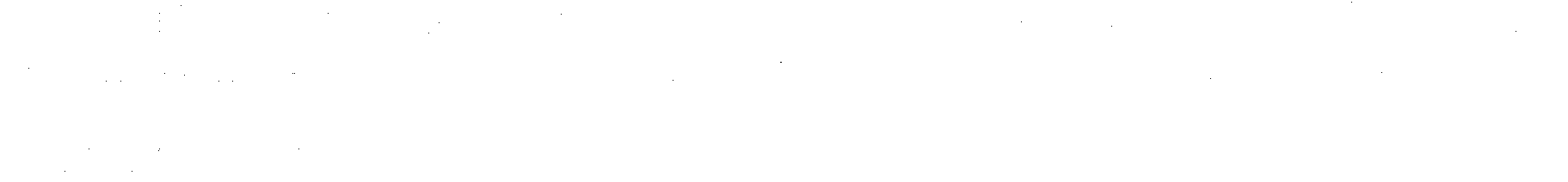 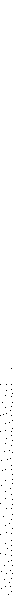 Acuerdo  Núm. 175 expedido  por la  LXXIV Legislatura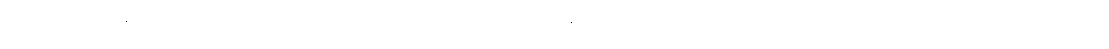 6            Monterrey, Nuevo León - Viernes - 2 de Septiembre de 2016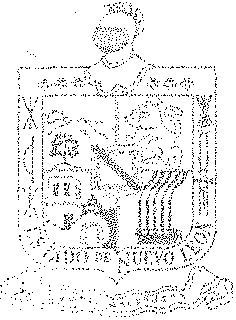 H. CoN(;RESO DEL Esrxoo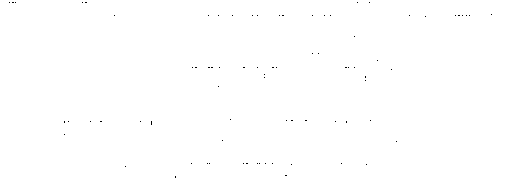 01-:   Nurvo  LEóNLXXIV  LEUSL/\TURASEC R F-r�\R l  !\Por lo  tanto  envíese  al Ejecutivo  del Estado  para  su publicación  en el Periódico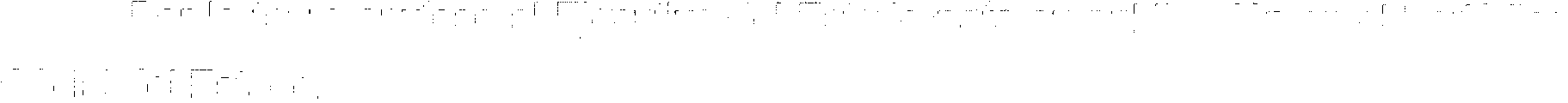 Oficial del Estado.Dado en el Salón de Sesiones  del H. Congreso del Estado  Libre y Soberano  de Nuevo  León, en Monterrey,  su Capital  a los veinticuatro  días del mes de agosto de dos mil dieciséis.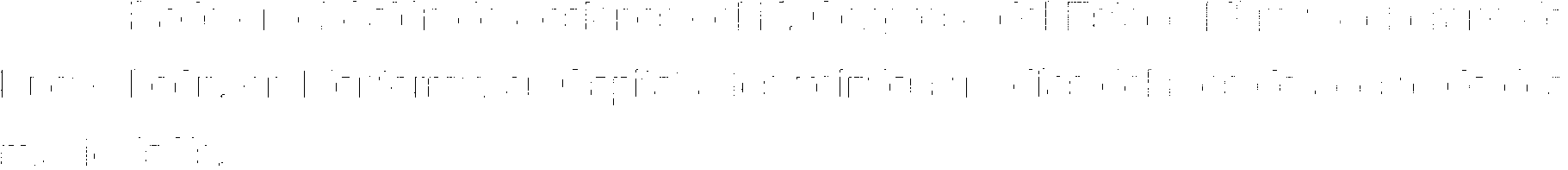 PRESIDENTE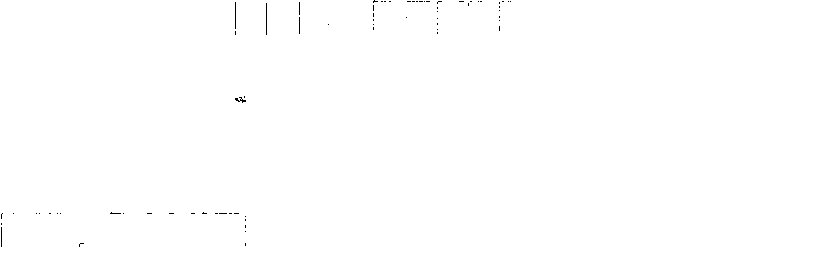 DIP.  DANIE�,SEGUNDA  SECRETARIA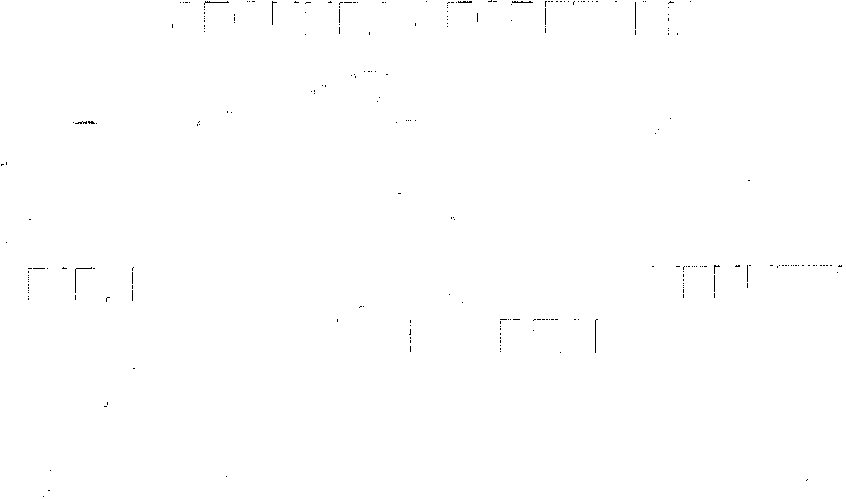 ,----;·��/}�!{7       �/  '/,?                 �({. �  ·-:  -       _,,(-�,_           t./�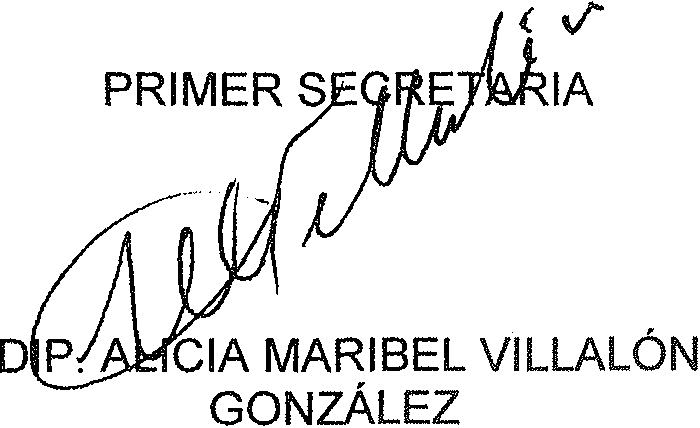 DIP. L.    tetA        - bEN      Er(JVENUTTIVltl::ARREAL_¡/Acuerdo  Núm.  175 expedido por la  LXXIV Legislatura                                                          2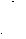 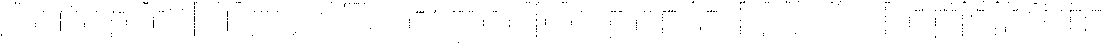 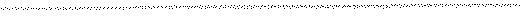 Monterrey, Nuevo León - Viernes - 2 de Septiembre de 2016                        7